PERPUSTAKAAN BERSAMA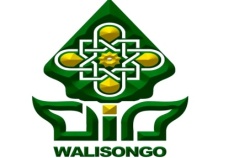 FAKULTAS SYARI'AH FAKULTAS  EKONOMI DAN BISNIS ISLAMUNIVERSITAS ISLAM NEGERI WALISONGOJ l .  Prof.Dr. Hamka Km.2 Ngaliyan Telp/Fax (024) 7601291    Semarang 50185SURAT KETERANGANSurat ini diberikan kepada:Nama		: ________________________________________________NIM		: ________________________________________________Fakultas	: Ekonomi dan Bisnis IslamJurusan	: ________________________________________________Alamat		:  ________________________________________________Sebagai surat keterangan yang menyatakan bahwa:Mahasiswa dengan nama di atas tidak memiliki tanggungan apapun di Perpustakaan Bersama Fakultas Syari’ah dan Fakultas Ekonomi dan Bisnis Islam, baik berupa pinjaman koleksi perpustakaan maupun tanggungan lainnya.Surat ini diberikan sebagai persyaratan pendaftaran wisuda angkatan ke 67.Demikian surat keterangan ini dibuat, untuk digunakan sebagaimana mestinya. Semarang,                      2015            Kordinator,            Umar Falahul Alam, S.Ag., S.S.,M.Hum            NIP. 19690919 200003 1 001